Exploiter un dossier documentaireDans le cadre de la partie 3 de l’épreuve composée ou dans le cadre dela dissertation, il s’agit de traiter un sujet en exploitant un dossier documentaire composé de 3 ou 4 documents (3 pour la partie 3 de l’épreuve composée ;4 pour la dissertation). Ces documents, de natures diverses, sont un point d’appui essentiel dans le développement de l’argumentation permettant de répondreà un sujet. Leur exploitation suppose une démarche rigoureuse et organisée.Avant de commencerL’analyse du sujetComprendre la consigne permet de prendre connaissance des attentesdu sujet (sujet débat, sujet analytique, etc.). Cette analyse permet par la suite de cadrer l’exploitation des documents en reliant correctement leur contenu à la problématique.La mobilisation des connaissancesIl s’agit de lister les connaissances du programme en lien avec le sujet. Cela permet de mieux relier les documents aux connaissances exigées par le sujet.Comprendre les informations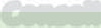 Il s’agit de prendre connaissance des documents et de s’assurer de leur bonne compréhension. Pour cela, vous devez :Identifier le contexte de chaque documentQuelle est la nature du document (texte, tableau, graphique) ? sa source ? sa date de parution ? l’unité utilisée ? la période concernée ? Ce travail permet d’identifier et de caractériser chaque document au sein du dossier documentaire.Décrypter le contenu de chaque documentQuelle est l’idée principale / le thème du document ? Comment lire les données statistiques qui le composent ? Si c’est un texte, quelles sont les différentes idées développées dans chaque paragraphe ?Exploiter les informationsUne fois les documents compris, il s’agit de les interpréter et de les relier au sujet. Pour cela, vous devez :Faire le lien entre chaque document et le sujet.À quelle(s) partie(s) du plan chaque document se rapporte-t-il ? Rappelez- vous qu’un même document peut parfois servir à illustrer deux idées différentes.Identifier les données les plus significatives.Vous ne pourrez pas utiliser toutes les données contenues dans les documents. Il s’agit donc de repérer celles qui sont les plus significatives, les plus « frappantes ». On peut ainsi repérer les évolutions majeures, les écarts les plus importants, etc.Intégrer les exemples dans l’argumentation.Dans le cadre de paragraphes suivant la méthode AEI, les exemples sont mobilisés à la fin du paragraphe, lors de l’illustration, et permettent de valider les explications, en mobilisant des exemples concrets issus des documents.